Por este medio se hace constar que conforme a lo determinado por el Pleno del Instituto de Acceso a la Información Pública del Estado de Chiapas, con fecha 25 de octubre del 2016, y una vez realizado el análisis de la fracción XLVII, del artículo 74 que a la letra dice:“Para efectos estadísticos, el listado de solicitudes a las empresas concesionarias de telecomunicaciones y proveedores de servicios, o aplicaciones de  internet para la intervención de comunicaciones privadas, el acceso al registro de comunicaciones y la localización geográfica en tiempo real de equipos de comunicación, que contengan exclusivamente el objeto, el alcance temporal y los fundamentos legales del requerimiento, así como, en su caso, la mención de que cuenta con la autorización judicial correspondiente”.Lo cual, relacionado con las atribuciones legales y facultades de la Secretaría de la Contraloría General, que derivan del artículo 30 de la Ley Orgánica del a Administración Pública del Estado de Chiapas, se advierte que NO LE RESULTA APLICABLE LA PRESENTE FRACCIÓN.Lo que se hace constar en la ciudad de Tuxtla Gutiérrez, a los 30 días del mes abril de 2018, para los efectos legales y administrativos conducentes.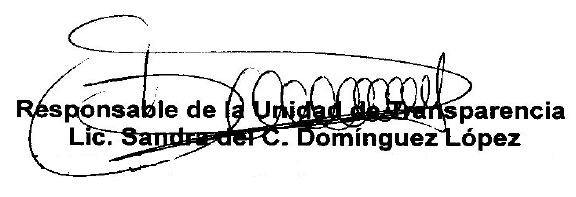 